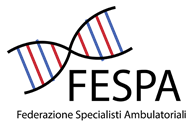 Sede legale: Via Livorno, 36 - 00162 Roma - Cod. fisc. 97915840587 - Pec: fespa@pec.it Mail: segreteria@fespa.it Sito: www.sindacatofespa.itGli auguri di Fespa al nuovo Governo e ai Nuovi Ministri: Orazio Schillaci (Salute) e Giancarlo Giorgetti (Economia)Dichiarazione del Presidente Nazionale di FESPA - Federazione Specialisti Ambulatoriali, Marcello Di Franco:“Auguro al nuovo Governo guidato dal Presidente Giorgia Meloni e, in particolare, ai Ministri della Salute, Professore Orazio Schillaci e dell’Economia Giancarlo Giorgetti, buon lavoro a nome mio e di tutti i Professionisti (Medici, Medici Veterinari, Odontoiatri, Biologi e Psicologi), iscritti alla FESPA. 
L’Italia sta attraversando un periodo difficile sia dal punto di vista sanitario sia da quello economico e sociale, che è possibile superare anche mettendo a frutto l’esperienza vissuta in questi anni di pandemia. La salute unica - dell’uomo, degli animali e dell’ambiente - è divenuta, di fatto, un diritto primario e le risorse ad essa destinate non possono più essere considerate, come in passato, semplicemente una spesa, ma un investimento per il futuro del Paese e dei nostri figli. 
La nostra Federazione è pronta, come sempre, al dialogo e alla collaborazione con le Istituzioni in rappresentanza dei tanti medici, medici veterinari e dei tanti professionisti sanitari in servizio sul territorio nazionale che rappresentano il primo presidio sociosanitario del S.S.N.
Siamo certi che la salute dei cittadini italiani sarà adeguatamente tutelata grazie alla competenza e all’esperienza medica del Neo Ministro della Salute Orazio Schillaci, nonché dalla capacità e dalla visione politico-economica del Ministro dell’Economia Giancarlo Giorgetti, ai quali rinnoviamo i nostri migliori auguri”.